Beroepsgeheim 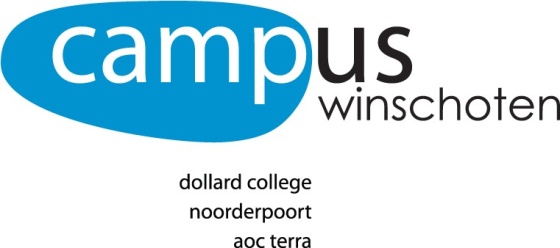 
Beroepscode
In mijn stage voor verpleegkundige/verzorgende ga ik zorgvuldig om met vertrouwelijke informatie over de zorgvrager. Dat betekent :dat ik aan zorgverleners, die bij de directe zorgverlening aan de zorgvrager betrokken zijn, die informatie verstrek die zij voor de zorgverlening aan de zorgvrager nodig hebben;dat ik informatie over de zorgvrager ook verstrek aan zijn vertegenwoordiger, indien de zorgvrager niet (alleen) zelf kan of mag beslissen;dat ik informatie over de zorgvrager verstrek indien dat wettelijk verplicht is;dat ik geen informatie over de zorgvrager verstrek aan anderen, inclusief naasten, tenzij de zorgvrager (en/of zijn vertegenwoordiger) daarvoor toestemming heeft gegeven;dat ik, ook tegenover naasten, geheim houd wat mij in vertrouwen is verteld of wat mij ter kennis is gekomen en waarvan ik kan begrijpen dat het vertrouwelijk van aard is;dat ik mij ervoor inzet dat er geen informatie over de zorgvrager via welke weg dan ook verspreid wordt naar derden en dat ik mijzelf daar ook niet schuldig aan maak;dat ik in uitzonderlijke gevallen mijn zwijgplicht mag verbreken indien ik een conflict ervaar tussen mijn plicht tot geheimhouding en mijn plicht om ernstige schade voor de zorgvrager of een ander te voorkomen.Dat beloof ik.Datum:Naam  Leerling: Handtekening: